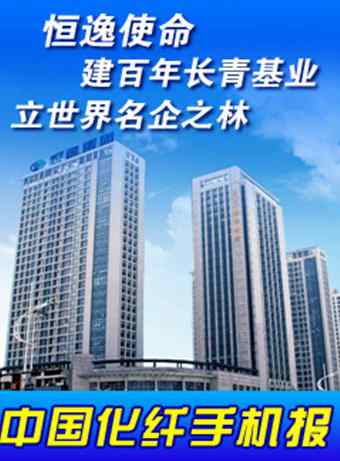 中国化纤手机报2024年第4期（总第682期）2024年1月25日 星期四主办：中国化学纤维工业协会协办：中纤网欢迎浏览http://www.ccfa.com.cnhttp://www.ccfei.comhttp://weibo.com/ccfa2012【本期导读】●中国化纤产业链创新论坛在浙江杭州成功举办●2023中国化纤协会涤纶长丝专业委员会年会在杭州召开●生物基化学纤维及原料分会年会举办●中国化纤协会油剂助剂分会年会在萧山召开●2023中国纤维流行趋势化纤油剂助剂及母粒优质供应商名单公布●2023年化纤行业十大新闻●中国化纤协会七届四次理事会扩大会议暨七届七次常务理事会即将召开【行业动态】●中国化纤产业链创新论坛在浙江杭州成功举办--------1月24日，中国化纤产业链创新论坛在浙江杭州萧山召开，中国纺联副会长端小平、工信部消费品工业司纺织处四级调研员吴桐、中国化纤协会会长陈新伟等出席。本届论坛以“纤引创新，链动共生”为主题，探讨了聚酯纤维材料、可降解高分子材料、生物基化学纤维等纤维材料技术创新及可持续发展、行业竞争格局与化纤产业发展、化纤油剂助剂、母粒发展现状及趋势等热点话题，助力促进产业链上下游务实合作，合力推进我国化纤产业高质量发展。论坛同期举行了涤纶长丝分会、油剂助剂分会新任会长单位授牌仪式，恒逸集团担任涤纶长丝分会会长单位、传化化学担任油剂助剂分会会长单位。同时还举行了中国纤维流行趋势优质供应商发布仪式。对于化纤产业链创新发展如何推进，陈新伟提出四点建议：一是推动行业高质量发展。二是，开拓国际市场，规划好产业布局。三是加快转型升级。四是协会及各分会要发挥桥梁纽带作用，深入开展相关服务工作。●2023中国化纤协会涤纶长丝专业委员会年会在杭州召开--------1月23日，2023中国化纤协会涤纶长丝专业委员会年会在杭州召开。大会表决“中国化纤协会涤纶长丝专业委员会”改制为“中国化纤协会涤纶长丝分会”，分会会长实行轮值制，恒逸集团当选为新一届会长单位。恒力化纤、荣盛石化、盛虹科技、桐昆集团、新凤鸣担任副会长单位，中国化纤协会靳高岭当选为秘书长。上一任主任委员单位代表桐昆集团执行总裁李圣军表示，“桐昆任职会长单位期间，为引导传统产业向绿色化、时尚化、科技化发展，为行业的进步做出了一定的贡献。”新任涤纶长丝分会会长单位代表，浙江恒逸石化常务副总裁、恒逸研究院院长王松林分享了上任后首先想做的两件事情：推动产业有序扩展。二是在绿色可持续发展方面能够给业界提供助力。对于涤纶长丝分会和行业工作，端小平提出三点建议：一是行业自律控产能。二是创新引领明方向。三是共性问题错位解决，建议企业家们要勇于面对现实，做到有所为有所不为。中国化纤协会会长陈新伟表示，新一届涤纶长丝分会要积极作为，大企业要担起更大责任，通过多种形式共同推动行业可持续高质量发展。与会涤纶长丝相关企业的代表围绕各自企业经营情况、存在的困难、行业发展热点及趋势等内容进行互动交流。●生物基化学纤维及原料分会年会举办--------1月23日，中国化学纤维工业协会生物基化学纤维及原料分会年会在浙江杭州成功举办。来自行业协会领导、院校专家教授和产业链上下游领军企业代表等共聚一堂，围绕聚乳酸纤维、生物基聚酰胺56纤维、纤维素纤维、蛋白改性纤维素纤维、海藻纤维等生物基纤维及其原料细分品类的发展现状、研发创新、应用领域、社会价值等展开交流，携手探索未来产业高质量发展新赛道。中国化纤协会会长陈新伟表示，生物基纤维及原料涵盖内容多，发展迅速，分会要及时了解企业诉求，对企业难点、痛点进行研究、反馈、解决。目前行业的发展也面临技术提升和下游市场应用推广两方面问题，分会和企业要加强沟通交流，探索如何把利好政策与企业发展相结合，共同推动行业健康发展。●中国化纤协会油剂助剂分会年会在萧山召开--------1月23日，中国化纤协会油剂助剂分会年会在萧山召开。大会表决通过了中国化纤协会油剂助剂分会换届方案及《中国化纤协会油剂助剂分会工作条例》。其中传化化学为分会会长单位，分会会长为传化化学总经理潘溢；10家生产企业担任分会副会长单位；王永生为分会秘书长；传化化学苗金山为分会副秘书长。会上，天津工大、浙江鹿达、北京中纺海天、江苏悦孚油品、苏州晟徳竹、南通恒润、洛阳长龙化工、江苏灵达化工、上海洁宜康、新浦特种助剂、浙江新胜油脂、湖北尚助化学、宁波希科、太仓市隆纺、南京古田化工、鑫特润滑油、上海威德力特、华茂伟业等油剂助剂企业代表，以及苏州春盛、浙江尤夫、江苏垶恒等化纤生产企业代表围绕行业创新发展方向展开讨论，并对分会工作提出意见和建议。●2023中国纤维流行趋势化纤油剂助剂及母粒优质供应商名单公布--------为加强化纤与上游关键创新要素的紧密联系，促进产业链融合发展，提升化纤产业链供应链水平，推动化纤行业高质量发展，由工信部消费品工业司指导，中国化纤协会、东华大学、中棉行协主办，桐昆集团协办的中国纤维流行趋势化纤油剂助剂、母粒的优质供应商征集活动，经初审、专家评审、公示等程序，最终确定2023中国纤维流行趋势化纤油剂助剂及母粒优质供应商名单。该名单于1月24日在杭州举办的中国化纤产业链创新论坛上发布，并为10家化纤油剂助剂优质供应商和8家化纤母粒优质供应商授牌。●2023年化纤行业十大新闻--------1月19日，中国化纤协会发布了2023年化纤行业十大新闻。其中《中国化纤简史》重磅首发、中国化纤协会携手行业共进30年、桐昆-中国纤维流行趋势美美与共、多项化纤成果获“纺织之光”2023年度中国纺联科学技术奖、全球化纤业界同仁共襄盛会、绿色纤维制品可信平台正式启动、坚定信心稳中求进加快建设化纤现代化产业体系、华峰千禧-中国纤维品牌联动创享汇助力“幕后功臣”走向台前、《中国化纤行业投资敏感度分析(2023年本)》发布、化纤企业竞妍纱线展等新闻入选。●中国化纤协会七届四次理事会扩大会议暨七届七次常务理事会即将召开--------根据民政部相关要求和协会章程，中国化纤协会七届四次理事会扩大会议暨七届七次常务理事会拟定于2024年3月5日下午14:00在上海国展宝龙丽筠酒店1F宝龙厅（上海新府中路1550号）召开。会议将邀请专家对宏观经济形势进行分析与展望，对中国化纤行业发展情况进行梳理，对一年来化纤协会秘书处工作进行总结，对理事增补调整等协会重大事项进行表决，并发布“2023年中国化纤行业产量预排名”。 请各位副会长、常务理事和理事单位负责人务必拨冗出席，也欢迎所有会员单位参加会议。本次会议将与2024中国国际纺织纱线 （春夏）展览会同期在上海举办。更多会议详细信息请参看会议通知，或登录中国化纤协会官网（www.ccfa.com.cn）查阅。本次会议不收取会议注册费。住宿费及交通费由参会代表自理。会务联系人：刘莉莉（13810469441）。【宏观-财经】●中国人民银行决定降准0.5个百分点--------中国人民银行24日宣布，决定自2024年2月5日起下调金融机构存款准备金率0.5个百分点；自2024年1月25日起分别下调支农再贷款、支小再贷款和再贴现利率各0.25个百分点。存款准备金率下调0.5个百分点，将向市场提供长期流动性约1万亿元。中国人民银行表示，将灵活适度、精准有效实施稳健的货币政策，加大宏观调控力度，强化逆周期和跨周期调节，保持流动性合理充裕，促进社会融资规模、货币供应量同经济增长和价格水平预期目标相匹配，保持人民币汇率在合理均衡水平上的基本稳定，持续推动经济实现质的有效提升和量的合理增长。【卓越读书会】一个人如果面临纷乱的局势，一时难以措手，不妨先从做完一件小事开始。一个个麻烦由小及大，逐一解开，你不知不觉便进入状态了。古人临事钓鱼，临战弈棋，都是这个道理。-------马伯庸《两京十五日》【市场快讯】●涤锦棉双经双纬帆布已成为市场“热门一族”--------该面料以160D+160D涤锦复合丝*32S+32S全棉少为原料，织物采用2/2斜纹组织在喷气织机织造而成，采用涤/锦复合丝以及全棉纱的交织而成，结合了三者的优点，通过磨毛、染色等几道工艺，制作成为兼顾手感、强度、舒适性的有机统一，既耐穿又有较好手感的时尚休闲面料。该面料适宜制作休闲服、风衣、裤装、棉服、运动服、户外服、箱包等。该品幅宽为150cm，克重为220g/平方米，现市场成品布价每米约12.00元左右，色泽以棕色、浅藏青、咖啡等色最为走俏。据市场经营者介绍，目前该面料以期货交易为主，具有内需、外贸销量并驾齐驱的势头。【现货价格】注：外盘为周三价格。较上周涨跌为今日价格与上期报告对比。【市场行情】原油：本周原油价格相对来说波动不大，整体受宏观乐观情绪影响也有所修复。一周WTI主力合约价格在74-76美元/桶区间内，布伦特主力合约价格在78-80美元/桶区间内波动。后期预计仍保持缓慢修复状态，年前同样抗跌性会进一步加强。聚酯涤纶：本周受多套大装置公布年后检修计划影响，再加上涤纶长丝销售持续火爆，聚酯工厂大多已超卖到年后，聚酯原料双双走强，PTA再度攀上6000整数关；同时周三宏观公布一系列利好，整体乐观情绪上升较为明显。短期市场抗跌性会进一步增强，年前行情易涨难跌。锦纶：本周锦纶市场走势企稳整理，锦纶企业开机率约8成，年底偏谨慎。临近年底，下游织造企业需求略有减少。预计下周原料仍坚挺，锦纶走势平稳整理。氨纶：原料处于低位，氨纶市场走势平淡，但行业保本或小亏下小氨纶企业维持低开机率。终端纺织品各领域逢低跟进采购，圆机、织布、经编企业综合开机率不足6成，或年底逐步收尾。后市预计氨纶行情维持平淡。粘胶纤维：粘胶短纤市场稳中偏强，高端品种周三报价上涨200元/吨，但下游客户签单原料已可用至3月中旬左右，再次签单补货意愿不强，部分呈现有价无市状态。目前市场或进入调整观望期，等待节后市场变化，不排除在春节后仍有小幅回升可能。腈纶：原料丙烯腈价格偏弱，腈纶价格平稳结算，终端需求疲软，纱厂开机率不高，对腈纶刚需量偏少。下周腈纶行情预计将维持平稳。（本期完）※本手机报免费赠阅，如需宣传服务，或有任何意见、取消服务等，请致电中国化纤协会010-51292251-823。产品今日价格较上周涨跌PX外盘（台湾）104321PTA外盘76015PTA内盘5960175MEG外盘5508MEG内盘465590瓶级切片（华东）7100180聚酯切片(半光)685090涤纶短纤7360110涤纶POY7680160涤纶DTY8950100涤纶FDY9050150CPL内盘13650150锦纶切片14750150锦纶POY17100100锦纶DTY1925050锦纶FDY18100150粘胶短纤1.2D13000200粘胶长丝120D430000腈纶短纤146000氨纶40D29700-300